2019-2020 EĞİTİM ÖĞRETİM YILI ÇAMLIBEL ŞEHİT KAMİL YELMEN ANADOLU LİSESİ İKİNCİ YABANCI DİL 9 SINIF ALMANCA 2.DÖNEM 1.YAZILI SORULARIName/Familienname:						Nummer/Klasse:Schreiben Sie die Paare! İkililerde bulunan aile fertlerini yazınız.           10 PUAN
Eltern: 
Kinder:
Geschwister:
Großeltern:
Enkelkinder:Schreiben Sie Gegensätze! Sıfatların zıt anlamlarını yazınız.                   8 PUAN
lang X  ________________
________________ X klein
glatt X ________________
________________/ dickOrdnen Sie die Berufe und ihre Aktivitäten zu! Yandaki parantez içine hangi meslekle eşleştiğini yazınız.                                                                         16 PUAN
1- Kocht					a) Maler				1 (           )
2- unterrichtet Schüler			b) Gärtner 				2 (           )
3- backt Brot und Kuchen			c) Friseur				3 (           )
4- malt Bilder.				d) Koch 				4 (           )
5- steuert das Flugzeug			e) Automechaniker			5 (           )
6- arbeitet im Garten			f) Bäcker				6 (           )
7- repariert Autos				g) Pilot				7 (           )
8- Schneidet die Haare       		h) Lehrer				8 (           )Ergänzen Sie die Lucken mit den angegebenen Possessivpronomen!   10 PUAN
meine - ihre - dein – unsere -  euer                                     1. Arbeiten eure Eltern? - Ja, ____________ Eltern arbeiten.2. Geht Bruder ________in die Schule? - Nein, mein Bruder geht nicht in die Schule.3. Hat deine Tante Kinder? - ____________ Ja, Tante hat Kinder.4. Wohnen ihre Kinder in München? - Ja, ____________ Kinder wohnen in Munchen.5. Lebt ____________ Onkel in Deutschland? - Nein, unser Onkel lebt nicht in Deutschland.Ergänzen Sie die Lucken mit ein/eine/einen oder kein/keine/keinen!   10 PUAN1. Klaus ist ein Einzelkind. Er hat ____________ Schwester und ____________ Bruder.2. Familie Braun hat zwei Kinder. Sie haben ____________ Tochter und ____________ Sohn.3. Meine Schwester hat ____________ Baby.  ( – )   4. Meine Tante hat ____________ Kind. Sie heißt Sabine.5. Mein Großvater hat nur zwei Söhne. Ich habe ____________ Onkel.Lies den Steckbrief! Ergänze die Lücken mit den angegebenen Informationen! Yanda verilen bilgilere göre kişiyi er / sie göre tasvir ediniz.                                          30 PUANHaare : blond, kurz,lockig _____________________________________________Figur : mittelgroß ____________________________________________________Augen : grün ________________________________________________________Nase : spitz _________________________________________________________Mund : klein ________________________________________________________Gesicht : oval _______________________________________________________Beantworten Sie die Fragen nach dem Staumbaum.Soruları resme göre cevaplayınız!   
                                                                                                                                 16 PUAN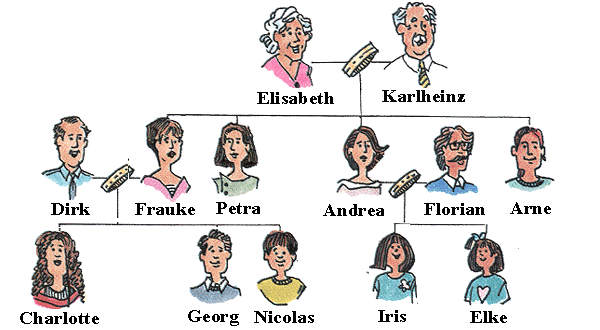 1- Georgs Vater ist _______________2- Die Tante von Iris ist _________________3- Andrea und Florian hat einen _______________ / eine _______________4- Dirks Neffe und Nichte sind _______________ / _______________5- Die Großeltern von Charlotte und Elke sind ______________ / ______________Deutschlehrerin				Deutschlehrer
Aslı KÖKTEN				Erdem OVAT